Créer une régularité répétéeCréer une régularité répétéeCréer une régularité répétéeCréer une régularité répétéeFormer un motif avec un attribut (p. ex., toujours la couleur)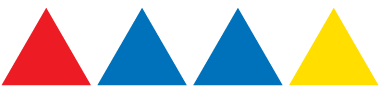 « rouge, bleu, bleu, jaune »Créer un motif avec un attribut (la forme, la taille, la couleur)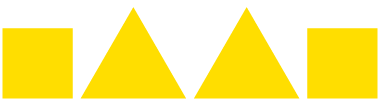 « J’ai changé la forme. »Créer des régularités avec un attribut de plusieurs façons (la forme, la taille, la couleur)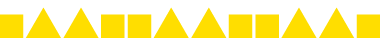 « J’ai copié le motif deux fois de plus. »Créer un motif avec deux attributs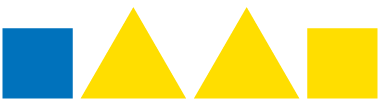 « J’ai changé la forme et la couleur. »Observations et documentationObservations et documentationObservations et documentationObservations et documentationCréer des régularités avec deux attributs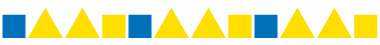 « J’ai copié le motif deux foisde plus. »Représenter la même régularité de plusieurs façons (p. ex., des lettres, des nombres, des sons) 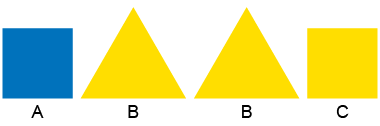 « J’ai représenté le motif de la régularité avec des lettres : ABBC. »Convertir la même régularité en diverses formes (p. ex., nombres, mouvements, table de valeurs)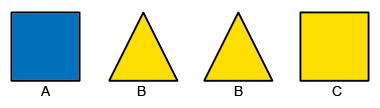 « J’ai converti la régularité en nombres : 122312231223. »Créer et convertir une régularité à l’aide d’une opération répétée (p. ex., une addition, une soustraction)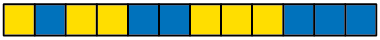 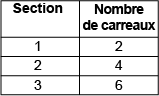 « J’ai créé une régularité en ajoutant 2 carreaux chaque fois. J’ai converti la régularité en une table de valeurs. »Observations et documentationObservations et documentationObservations et documentationObservations et documentation